REPÚBLICA DOMINICANAMINISTERIO DE HACIENDASUPERINTENDENCIA DE SEGUROS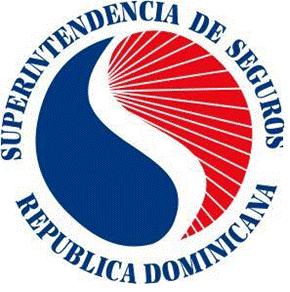 MEMORIA ANUAL2017Santo Domingo, D.N.2017Misión:Contribuir al desarrollo del sector asegurador mediante la aplicación efectiva y transparente del marco legal.Visión: Desarrollar una eficiente supervisión de las operaciones del mercado asegurador para mantener la confianza y la credibilidad como entidad reguladora..SERVICIOS QUE OFRECE:Atender las reclamaciones de pagos de las pólizas de seguros de compañías en liquidación forzosa.Certificado de Pólizas de Seguros de Vehículos, Vida, Incendio y Líneas Aliadas.Expedición de licencias para operar como corredor de seguros.Expedición de licencias para operar como ajustador de seguros.Expedición de licencias para operar como agente o agente legal.Transferencia de licencia de una persona física de una compañía a otra.Renovación de licencias para operar en el área del seguro.Consulta de material bibliográfico.Venta de boletines, revistas, formularios y material bibliográfico sobre seguros.RESUMEN EJECUTIVO  La Superintendencia de Seguros, entidad encargada de supervisar, fiscalizar y administrar el régimen legal de las compañías de seguros, reaseguros e  intermediarios a través de la aplicación de la Ley No. 146-02 sobre Seguros y Fianzas de la República Dominicana, desarrolló las siguientes   actividades.Como resultado de las medidas de supervisión, inspección y regulación al mercado asegurador y reasegurador dominicano, las primas netas y exoneradas cobradas en el periodo alcanzaron un monto de RD$48,117,773,801.00 (cuarenta y ocho mil ciento y diez  y siete millones, setecientos setenta y tres mil ochocientos un pesos con 00/100), de los cuales RD$  36,088,330,351.00 ( Treinta y seis mil ochenta y ocho millones, trescientos treinta mil trescientos cincuenta y un pesos con 00/100 corresponden a primas netas y RD$ 12,029,443,450.00 ( doce mil veintinueve millones, cuatrocientos cuarenta y tres mil cuatrocientos cincuenta pesos con 00/100 corresponden a las primas exoneradas.Se elaboraron las siguientes resoluciones, la No.1-2017 de fecha 13 de enero del 2017 revocando la autorización para operar el negocio de seguros en todos los ramos a Seguros Constitución, S.A, la No.04-2017 de fecha 2 de mayo del 2017 relativa a la inversión de las reservas de las compañías aseguradoras y reaseguradoras, en nuevos instrumentos de inversión, la resolución No.06-2017 de fecha 26 octubre del 2017 mediante la cual se suspende temporalmente el ramo de fianzas a la aseguradora Amigos Compañía de Seguros, S.A.Le fue aprobada la solicitud de cambio de nombre de Seguros Banreservas, S.A. por Seguros Reservas, S.A. Fue intervenida administrativamente  La Comercial de Seguros, S.A.Fueron actualizados los fondos de garantía de varias compañías aseguradoras, a solicitud de esta superintendencia.Recibimos y canalizamos novecientos  treinta y cuatro (934)  solicitudes de licencias y  renovaciones de diferentes tipos. Las certificaciones expedidas alcanzaron un total de cuatro mil setecientos setenta y uno  (4,771), atendiendo requerimientos de personas físicas y morales. Verificamos mil trescientos cincuenta y tres (1,353) contratos de fianzas para asegurar el cumplimento de las obligaciones en virtud de sentencias dictadas en las cortes. Se encuentran depositados en la dirección financiera, sesenta (60) certificados financiero, para avalar las licencias de los Corredores y Ajustadores de seguros. Fueron registradas ocho (08) firmas de Auditores y  Auditor independiente para que las compañías aseguradoras realicen sus auditorías con firmas de auditores registrados en esta Superintendencia de Seguros en correspondencia a los requisitos establecidos. Actuando como Amigable Componedor en el proceso de conciliación y arbitraje, fueron  conocidas cientos seis (106)  conciliaciones entre las diferentes compañías de seguros y sus asegurados y se redactaron cuarenta y nueve  (49) Actas de no Acuerdos, ya que las partes no pudieron conciliar y así permitir que los asegurados puedan llevar sus reclamaciones a los tribunales correspondientes. Publicamos y procesamos los márgenes de solvencia y liquidez mínima requerida de las compañías de seguros y reaseguros de la República Dominicana, correspondientes al 31 de diciembre del 2016, 31 de marzo 2017, 30 de junio 2017 y 30 de septiembre 2017. Se dispuso la realización de veintitrés (23) auditorías a las compañías aseguradoras y/o reaseguradoras de las cuales trece (13)  han finalizado y diez (10)  se encuentra en proceso y la realización de sesenta y dos (62) auditoria a igual número de Corredores de Seguros.Aprobó un total de doce (12) solicitudes para aumento de capital, cancelaciones, transferencias y suscripciones de acciones.Impartió tres (3) eventos de exámenes a intermediarios en el área de seguros para un total de novecientos treinta y cuatro (934)  participantes.Recibió ciento treinta (130) reportes de comisiones recibidas por los corredores de seguros, tramitándose  al departamento correspondiente.Procedimos al registro y autorización de once (11) reaseguradores aceptados no radicados y a la actualización de cincuenta y cuatro (54) reaseguradores, con el objetivo de realizar operaciones de reaseguros con las compañías cedentes, y se recibieron y analizaron los contratos automáticos de reaseguros proporcionales y no proporcionales, con vigencia 2017-2018 de trece (13) compañías de seguros.La dirección de Recursos Humanos a través de la unidad de capacitación  en cumplimiento a su programa de capacitación ha impartido ciento siete (107) eventos en diferentes áreas, siendo favorecidos un total de dos treinta y uno (2,031) participantes.Fue celebrado el día internacional del derecho a saber,  hemos dado continuidad a la lucha contra elCáncer de mama, así también la reincorporación de los empleados al sistema de Empleado Feliz con el Banco de Reservas.Se siguió  el proceso de compras de bienes y servicios, siendo más eficiente y transparente debido a la implementación del sistema de información financiera del Estado (SIGEF). Se procedió a la renovación de los contratos de diferentes empresas que prestan servicios a la superintendencia.La sección de suministro ha implementado un nuevo sistema operativo el cual ha logrado actualizar el programa de inventarios, pudiendo suplir las necesidades de cada departamento a la mayor brevedad así como también se mantuvo la vigilancia a las oficinas.Se continuo el proceso de liquidación forzosa y de autoliquidación de dieciocho (18) compañías de seguros de las cuales quince son forzosa y tres de autoliquidación, realizando pagos a reclamantes de primas no consumidas por un monto de RD$1,540,895.30 (un millón quinientos ochocientos noventa y cinco 30/100), para un total de cuatrocientos treinta y ocho (438) reclamantes, y también fue intervenida administrativamente Seguros Constitución S.A.Hemos trabajado en el mantenimiento de los sistemas informáticos de la institución, en la elaboración de reportes solicitados por los usuarios interesados, entrenamientos a usuarios en diferentes sistemas, soporte a las compañías aseguradoras y reaseguradoras, análisis diseño y actualización del sistema de suministros, sustitución de los sistemas de Recursos Humanos, Nómina y Seguros Medico, así como la  Certificación del Portal Institucional.La oficina de libre acceso a la información recibió un total de veintiochos (28) solicitudes de información y doce (12) denuncias, quejas y/o sugerencia, integrados a la línea 311, que maneja la oficina Presidencial de Tecnología de la Información y comunicación (OTTIC) y actualizado el sub-portal de transparencia, a lo fines de que los usuarios puedan visualizar y fiscalizar la labor de la entidad.Creación del Departamento de Prevención del Lavado de Activos de la Superintendencia de Seguros.Fue elaborado el  Plan Operativo y el Plan Anual de Compras y Contrataciones para el periodo  2017 y 2018 así como también el diagnostico de la estructura orgánica de la Superintendencia.MEMORIA ANUAL  DE LAS ACTIVIDADES MÁS RELEVANTES DE LA SUPERINTENDENCIA DURANTE EL PERÍODO ENERO-DICIEMBRE 2017La Superintendencia de Seguros a través de la aplicación de la Ley No. 146-02 sobre Seguros y Fianzas de la República Dominicana, desarrollo las siguientes actividades y hechos más relevantes:Se dispuso la realización de veintitrés (23) auditorías a las compañías aseguradoras y/o reaseguradoras,  de las cuales trece (13) han finalizado y diez (10) se encuentran en proceso y la realización de  treinta y dos (32) auditorias a igual número de corredores de seguros.Aprobó un total de doce (12) solicitudes para aumento de capital, cancelaciones, transferencias y suscripciones de acciones.Recibió noventa y seis (96) Estados Financieros de las Compañías de Seguros y Reaseguros vigentes, correspondientes a los tres primeros trimestre del año, los cuales fueron remitidos al departamento correspondiente con la finalidad de que sean analizados.Se realizaron setenta y tres (73) auditoria a igual número de Corredores de Seguros, correspondientes a sus operaciones del periodo.Recibimos treinta y dos (32)  estados financieros auditados correspondientes al 31 de diciembre de 2016 de las compañías de seguros y reaseguros.  Recibimos y remitimos los Estados de Situación de Ganancias y Pérdidas y el Estado de Flujo de Efectivo de treinta y dos (32) compañías de seguros y reaseguros sobre las operaciones terminadas al 31 de diciembre del 2016, para ser aprobado por esta Superintendencia con el propósito de que las mismas sean publicados en un medio de comunicación impreso como lo indica la Ley  No.146-02.Fueron elaboradas las siguientes resoluciones:Resolución No.1-2017 de fecha 13 de enero del 2017 revocando la autorización para operar en el negocio de seguros en todos los ramos a Seguros Constitución, S.A.Resolución No.2-2017 de  fecha 2 de mayo del 2017 relativa a la inversión de las reservas de las compañías aseguradoras, en nuevos instrumentos de inversión.RESOLUCION NO. 06-2017 de fecha 26 de octubre del 2017 mediante la cual se suspende temporalmente el ramo de Fianzas a la aseguradora Amigos Compañía de Seguros, S.A.Fue intervenida administrativamente  La Comercial de Seguros y fueron aprobados diversos modelos de pólizas.Fue aprobada la solicitud de cambio de nombre de Seguros Banreservas, S.A. por Seguros  Reservas, S.A.Se le dio seguimiento a cada empresa aseguradora en lo referente al cálculo del margen de solvencia tanto en función de las primas como en función de los siniestros, así como el patrimonio técnico ajustado y la liquidez mínima requerida y se publicaron y procesaron los márgenes de solvencia y liquidez mínima requerida de las compañías de seguros y reaseguros de la República Dominicana, correspondientes al 31 de diciembre 2016, 31 de marzo 2017, 30 de junio 2017 y 30 de septiembre 2017.Analizamos los Estados Financiero auditados de Treinta y una (31) compañías aseguradoras y reaseguradoras.Elaboramos el informe de Alertas de las compañías aseguradoras y reaseguradoras de los estados financieros auditados del 2016 y los trimestrales 2017. Fue elaborado el boletín estadístico 2015-2016,  así como el boletín de Reaseguros cedidos 2015-2016. Las primas netas y exoneradas cobradas en el período que nos ocupa alcanzaron un valor de         RD$ 48,117,773,801.00 (cuarenta y ocho mil ciento diecisiete millones, setecientos setenta y tres mil ochocientos uno pesos con 00/100, de los cuales RD$36,088,330,351.00 (treinta y seis mil ochenta y ocho millones, trescientos treinta mil  trescientos cincuenta y uno pesos con 00/100 corresponden a primas netas, y RD12,029.443,450. ( doce mil veinte y nueve millones cuatrocientos cuarenta y tres mil cuatrocientos cincuenta pesos con 00/100) corresponden a las primas exoneradas. (Ver cuadro  No. 1).En este período las primas netas experimentaron una variación absoluta con relación al mismo período del 2016 por un monto deRD$6,295,539,558.00 (seis mil doscientos noventa cinco millones, quinientos treinta y nueve mil quinientos cincuenta y ocho pesos con 00/100).          Según el ramo, las primas netas cobradas en lo referente a vida individual alcanzaron un total de RD$160,176,829.00 (ciento sesenta millones, ciento setenta y seis mil ochocientos veintinueve  pesos con 00/1009) lo que representa un aumento de RD$24,363,843.00( veinticuatro millones, trescientos sesenta y tres mil ochocientos cuarenta y tres pesos con 00/100), en relación al 2016, donde alcanzaron RD$135,812,986.00 (ciento treinta y cinco millones, ochocientos doce mil novecientos ochenta y seis pesos con 00/1100)En cuanto al posicionamiento en el mercado asegurador dominicano, se presento el siguiente orden:Seguros universal S.A., Seguros Reservas, S.A., Mapfre BHD Compañía de Seguros, S.A., Humano Seguros, S.A., La Colonial de Seguros, S.A., Seguros Sura, S.A. (ver cuadro No.6, anexo)Por impuestos liquidados en el periodo enero-diciembre 2017, se proceso un total de  trescientos veintidós liquidaciones (322) de impuestos sobre primas netas cobradas por un monto de RD$5,774,132,850.00 (cinco millones setecientos setenta y cuatro, ciento treinta y dos mil ochocientos cincuenta con 00/100). Ver cuadro No.2.   Se concluyeron veintinueve (29) inspecciones hechas a las compañías de seguros, arrojando una prima neta pendiente por reportar por la suma de RD$138,553.96 (ciento treinta y ocho mil quinientos cincuenta y tres pesos con 96/100)Recibimos ciento treinta (130) reportes de comisiones recibidas por los corredores de seguros, correspondiente al año 2016 tramitándose  al departamento correspondiente.Recibimos cuatro (4) reportes de compañías de seguros, informando las comisiones pagadas a los corredores de seguros, las cuales detallamos a continuación:Compañías				Angloamericana de Seguros S.A.	Confederación del Canadá Dominicana, S.A.	Seguros Patria, S.A.			General de Seguros, S.A.		Durante el período la Superintendencia de Seguros impartió los exámenes que establece la Ley No.146-02, a los aspirantes a intermediarios en el área de Seguros, habiendo recibido y canalizados  novecientos treinta y cuatro (934) solicitudes de licencia y renovaciones de diferente tipos.  Las certificaciones expedidas alcanzaron un total de cuatro mil setecientos setenta y uno  (4,771), para un valor de RD$5,015.400.00 (cinco millones quince mil cuatrocientos pesos.)Verificamos mil trescientos cincuenta y tres (1,353) contratos de fianzas para asegurar el cumplimento de las obligaciones en virtud de sentencias dictadas en las cortes. Ver cuadro No.3.Fueron registradas ocho (08) firmas de Auditores y Auditor independiente para que las compañías aseguradoras realicen sus auditorías con firmas de auditores registrados en esta Superintendencia de Seguros en correspondencia a los requisitos establecidos.Actuando como Amigable Componedor en el proceso de conciliación y arbitraje, fueron conocidas ciento seis (106) conciliaciones entre las diferentes compañías de seguros y sus asegurados y se redactaron cuarenta y nueve (49) Actas de no Acuerdos, ya que las partes no pudieron conciliar y así permitir que los asegurados puedan llevar sus reclamaciones a los tribunales correspondientes.Se encuentran depositados en la Dirección Financiera de esta Superintendencia de seguros, los certificados financieros, para avalar las licencias de los Corredores y Ajustadores en sus diferentes denominaciones según detallamos a continuación:17   Corredores de seguros persona moral 40   Corredores de Seguros Persona física02   Corredores de Seguros Persona moral01     Ajustadores de Seguros Persona físicaRecibimos y analizamos cincuenta y  nueve (59) formularios  RC1 y RC2,  que contienen las operaciones de reaseguros cedidos, local y del exterior de las compañías aseguradoras y reaseguradoras correspondientes a  operaciones  de los años 2015 y 2016.Procedimos al registro y autorización de cinco (05) reaseguradores aceptados no radicados, con el objetivo de realizar operaciones de reaseguros con las compañías entre las que citaremos las siguientes:Listado del Registro de Reaseguradores Aceptados no Radicados.Sirius Re Underwriting Services America LLC. (NEW YORK)Solunion Seguros de Crédito, compañía Internacional de Seguros y Reaseguros, S.A. (ESPAÑA)Chubb Seguros Panamá, S.A. (PANAMA)Aviva Insurance Limited (SCOTIA)AIG Europe Limited (LONDRES)Se recibieron y analizaron los contratos automáticos de reaseguros proporcionales y no proporcionales para la vigencia 2016-2017 de las siguientes compañías de seguros:Confederación dominicana del Canadá. S.A.Seguros Constitución. S.A.La Monumental de Seguros. S.A.Seguros Reservas. S.A.Universal de Seguros. S.A.Mapfre BHD Compañía de Seguros, S.A.Coopseguros S.A.Seguros Federal S.R.L.Remitimos ocho (08) memorandos al departamento de Análisis Financiero y Estadísticas, con copias de los formularios RC1 y RC2 para la confección de los Boletines de Reaseguros.Recibimos sesenta y cuatro (64)  documentos actualizados de compañías extranjeras con la finalidad de renovar su condición de reasegurador aceptado no radicado para poder mantener negocios de reaseguros con aseguradores y reaseguradores locales.Procedimos al registro de dos (2) corredores de reaseguros del exterior, los cuales detallamos a continuación:Integro insurance Broquers limited (LONDRES)Especialty Reinsurance Broker, inc.(PANAMA)La dirección de Recursos Humanos a través de la unidad de capacitación de ésta Superintendencia, dando cumplimiento a su programa de capacitación ha impartido ciento siete (107) eventos en diferentes áreas, siendo favorecidos un total de dos mil trescientos uno (2,301).La Dirección Administrativa cumpliendo con sus funciones principales, controló todas las actividades de pago que por diferentes conceptos que les fueron requeridas.Logro un ahorro significativo de combustible en coordinación con el departamento de transportación.Gestiono la renovación de contratos de diferentes empresas que prestan servicios a esta institución.Se coordino la reducción gradual en el uso de papel impreso.Fue entrenado un personal que nos permitirá la evacuación rápida en casos de emergencias, y a la vez fue señalizada la ruta de evacuación.Se modernizo el  uso de gas en todo el edificio.Fueron atendidas y solucionadas todos los requerimientos de transportación, viajes al interior, movilidad de inspectores, transporte del equipo de softball de esta institución, viaje de reforestación, etc.La sección de suministro implemento un nuevo sistema operativo el cual ha logrado actualizar el programa de inventarios, pudiendo suplir las necesidades de cada departamento a la mayor brevedad.La unidad de seguridad cumplió sus funciones a cabalidad logrando asignar vigilancia a todas las oficinas de la institución, así como en la compañía de seguros intervenida (Seguros Cibao, SRL).Se Mantuvo el club embellecido y le fueron suplidas todas sus necesidades debido a las diferentes actividades que se desarrollaron durante el año.La Superintendencia de Seguros continúo el proceso de liquidación forzosa de quince (15) compañías de seguros, las que detallamos a continuación:1.-  Latinoamericana de Seguros, S.A.2.-  Seguros del Caribe, S.A.3.-  Citizens Dominicana, S.A.4.-  Vanguardia de Seguros, S.A.5.-  La Principal de Seguros, S.A.6.-  Intercontinental de Seguros, C. por A.7.-  Segna, S.A. (La Antillana de Seguros, Transglobal de Seguros, B.Preetzman       Aggerholm C x A., Mangna, S.A. y Reaseguradora Nacional).8.-  Interoceánica de Seguros, S.A.9.-  La Tropical de Seguros, S.A.10.- Alemana de Seguros, S.A.11.-  Centro de Reaseguros Universal, S.A.12.-  La Isleña de Seguros13.-  Central de Seguros, S.A.14.- Unión de Seguros S.A.15.- Seguros Constitución. S.A.Nota: De estas compañías en liquidación forzosas en la actualidad hay cuatro (4) que están cumpliendo con los pagos por concepto de reclamos:1.- Intercontinental de Seguros2.- Latinoamericana de Seguros3.- Segna y sus vinculadas.4.-Seguros Constitución S.A.Tres (3) compañías en autoliquidación:1. - Caribean American Life and General Insurance Company (Caribalico)2.- Seguros Unika, S.A.3.- Federal Insurance CompanySe realizo el pago a los reclamantes de primas no consumidas (Vida útil y multiflexible) por un monto de RD$7,168,095.00 (Siete millones, ciento sesenta y ocho mil, noventa y cinco pesos con 00/100) a setecientos cincuenta y uno (751) reclamantes.La Dirección Financiera analizó y autorizo los estados financieros de la Institución, así como garantizó los pagos a oportuno a todos los empleados. Fueron elaborados los Estados Financieros Básicos, Balance General y Estados de Resultados, hasta el mes de septiembre 2017. De igual forma fueron llenados y enviados a la DGII los ITI para el pago de los impuestos retenidos.La unidad de Activo Fijo actualizo el inventario físico, y el de Bienes Nacionales con los activos adquiridos. Fue elaborado el informe de ejecución presupuestaria mensual y por actividad, así como la formulación del proyecto de presupuesto para el 2018.Se trabajó con el mantenimiento de los sistemas informáticos de la institución, en la elaboración de reportes pedidos por los usuarios interesados, entrenamientos a usuarios en diferentes sistemas, soporte a las compañías aseguradoras y reaseguradoras, análisis y actualización del sistema de suministros, sustitución de los  sistemas de Recursos Humanos, Nomina y Seguros Médicos, así  como la Certificación del Portal institucional y la instalación de los servicios de internet en el club de la institución.La oficina de libre acceso a la información recibió un total de veintiochos (28) solicitudes de información durante el año 2017.Nos mantenemos integrados a la línea 311, que maneja la oficina Presidencial de Tecnología de la Información y comunicación (OTTIC).Fueron recibidas un total de 14 denuncias, quejas y/o sugerencia, dando respuestas a cada una.Hemos mantenido actualizado el sub-portal de transparencia, el cual ha sido calificado con 84.4 por la Dirección General de Ética e Integridad Gubernamental.Fue elaborado el  Plan Operativo y el Plan Anual de Compras y Contrataciones para el periodo  2017 y 2018 así como también el diagnostico de la estructura orgánica de la Superintendencia.ANEXOSREPÚBLICA DOMINICANAMINISTERIO DE HACIENDASUPERINTENDENCIA DE SEGUROSDepartamento de Planificación y OrganizaciónEste informe fue elaborado y compilado por:El Depto. de Planificación y OrganizaciónSanto Domingo, D.N.2017PRIMAS NETAS Y EXONERADASPRIMAS NETAS Y EXONERADASPRIMAS NETAS Y EXONERADASPRIMAS NETAS Y EXONERADASCuadro No.1Cuadro No.1Cuadro No.1Cuadro No.1MESESPRIMAS NETASPRIMAS EXONERADAS TOTALES PRIMAS NETAS Y EXONERADAS MESESPRIMAS NETASPRIMAS EXONERADAS TOTALES PRIMAS NETAS Y EXONERADAS Enero2,711,191,844903,730,6153,614,922,458Febrero2,583,363,437861,121,1463,444,484,582Marzo3,340,494,7091,113,498,2364,453,992,945Abril2,803,718,062934,572,6973,738,290,749Mayo3,369,494,9371,123,164,9794,492,659,917Junio3,053,621,8211,017,873,9404,071,495,761Julio3,138,341,6761,046,113,8924,184,455,568Agosto3,164,158,2151,056,719,4054,218,877,621Septiembre3,205,588,1621,068,529,3874,274,117,549Octubre2,691,402,275897,134,0923,588,536,367Noviembre2,653,678,642884,559,5473,538,238,189Diciembre3,373,276,5711,124,425,5244,497,702,095Totales RD$         36,088,330,35112,029,443,45048,117,773,801IMPUESTOS LIQUIDADOSIMPUESTOS LIQUIDADOSDurante el periodo Enero-Diciembre 2016Durante el periodo Enero-Diciembre 2016Cuadro No.2Cuadro No.2MESESMONTO MESESMONTO Enero433,790,695Febrero413,338,149Marzo534,479,153Abril448,594,889Mayo539,119,189Junio488,579,491Julio502,134,668Agosto506,265,314Septiembre512,894,105Octubre430,624,364Noviembre424,588,582Diciembre539,724,251Total RD$5,774,132,850                             CONTRATOS DE FIANZASCONTRATOS DE FIANZASCONTRATOS DE FIANZASCONTRATOS DE FIANZASCuadro No.3Cuadro No.3Cuadro No.3Cuadro No.3MESCONTRATOSFIANZAS PRIMAS MESCONTRATOSFIANZAS PRIMAS Enero13037,080,000.00431,324.00Febrero14930,927,000.00360,124.00Marzo16737,640,000.00438,160.00Abril9016,840,000.00196,172.00Mayo13533,370,000.00377,894.00Junio9022,947,000.00267,013.40Julio10121,350,000.00248,589.20Agosto10129,600,000.00344,289.20Septiembre7917,700,000.00206,046.80Octubre8716,555,000.00192,838.40Noviembre11226,400,901.70306,245.14Diciembre11226,400,901.70306,245.14Total RD$1,353316,810,820.403,674,961.68CUADRO No.4MERCADO ASEGURADOR DOMINICANOPrimas Netas y Exoneradas Mensualmente y Variación Empresas Aseguradoras(Valores en RD$)Año 2017*MesesPrimas NetasPrimas ExoneradasTotales Primas Netas y ExoneradasPorcentaje (%) Primas ExoneradasImpuesto 16% dejado de percibir por el estado, por MesesMesesPrimas NetasPrimas ExoneradasTotales Primas Netas y ExoneradasPorcentaje (%) Primas ExoneradasImpuesto 16% dejado de percibir por el estado, por MesesEnero 2,711,191,844 903,730,615 3,614,922,458 1.88 144,596,898 Febrero2,583,363,437 861,121,146 3,444,484,582 1.79 137,779,383 Marzo3,340,494,709 1,113,498,236 4,453,992,945 2.31 178,159,718 Abril2,803,718,062 934,572,687 3,738,290,749 1.94 149,531,630 Mayo3,369,494,937 1,123,164,979 4,492,659,917 2.33 179,706,397 Junio3,053,621,821 1,017,873,940 4,071,495,761 2.12 162,859,830 Julio3,138,341,676 1,046,113,892 4,184,455,568 2.17 167,378,223 Agosto3,164,158,215 1,054,719,405 4,218,877,621 2.19 168,755,105 Septiembre3,205,588,162 1,068,529,387 4,274,117,549 2.22 170,964,702 Octubre *2,691,402,275 897,134,092 3,588,536,367 1.86 143,541,455 Noviembre*2,653,678,642 884,559,547 3,538,238,189 1.84 141,529,528 Diciembre*3,373,276,571 1,124,425,524 4,497,702,095 2.34 179,908,084 Totales36,088,330,351 12,029,443,450 48,117,773,801 25.00 1,924,710,952 Fuente: Superintendencia de Seguros, Departamento de Análisis y Estadísticas* Octubre a Diciembre 2017 proyectadosCUADRO No.5Mercado Asegurador DominicanoPrimas Netas y Exoneradas por Ramos y PorcentajesEmpresas Aseguradoras(Valores en RD$)Año 2017*Ramos de SegurosPrimas NetasPrimas ExoneradasTotales Primas Netas y ExoneradasPorcentaje (%) Primas ExoneradasImpuesto 16% dejado de percibir por el estado por RamosRamos de SegurosPrimas NetasPrimas ExoneradasTotales Primas Netas y ExoneradasPorcentaje (%) Primas ExoneradasImpuesto 16% dejado de percibir por el estado por RamosVida Individual160,176,82953,392,276213,569,1050.11 8,542,764 Vida Colectivo6,110,602,5942,036,867,5318,147,470,1264.23 325,898,805 Salud6,985,077,5132,328,359,1719,313,436,6834.84 372,537,467 Accidentes Personales423,980,794141,326,931565,307,7250.29 22,612,309 Incendio y Aliados8,963,672,7822,987,890,92711,951,563,7106.21 478,062,548 Naves Marítimas y Aéreas293,465,50497,821,835391,287,3390.20 15,651,494 Transporte de Carga479,042,878159,680,959638,723,8370.33 25,548,953 Vehículos de Motor9,932,192,8193,310,730,94013,242,923,7586.88 529,716,950 Agrícola y Pecuario267,930,28389,310,094357,240,3780.19 14,289,615 Fianzas670,304,065223,434,688893,738,7540.46 35,749,550 Otros Seguros1,801,884,290600,628,0972,402,512,3871.25 96,100,495 Total General36,088,330,35112,029,443,45048,117,773,80125.00 1,924,710,952 CUADRO No.6CUADRO No.6CUADRO No.6CUADRO No.6CUADRO No.6Mercado Asegurador DominicanoMercado Asegurador DominicanoMercado Asegurador DominicanoMercado Asegurador DominicanoMercado Asegurador DominicanoPrimas Netas y Exoneradas por Compañías y PorcentajesPrimas Netas y Exoneradas por Compañías y PorcentajesPrimas Netas y Exoneradas por Compañías y PorcentajesPrimas Netas y Exoneradas por Compañías y PorcentajesPrimas Netas y Exoneradas por Compañías y PorcentajesEmpresas AseguradorasEmpresas AseguradorasEmpresas AseguradorasEmpresas AseguradorasEmpresas Aseguradoras(Valores en RD$)(Valores en RD$)(Valores en RD$)(Valores en RD$)(Valores en RD$)Año 2017*Año 2017*Año 2017*Año 2017*Año 2017*Posición 2017*CompañíasPrimas Netas Primas ExoneradasTotales Primas Netas y ExoneradasPorcentaje (%) Primas ExoneradasImpuesto 16% dejado de percibir por el estado por CiasPosición 2017*CompañíasPrimas Netas Primas ExoneradasTotales Primas Netas y ExoneradasPorcentaje (%) Primas ExoneradasImpuesto 16% dejado de percibir por el estado por Cias1Seguros Universal, S. A.7,833,240,194 2,611,080,065 10,444,320,259 5.43 417,772,810 2Seguros Reservas, S. A.5,468,827,996 1,822,942,665 7,291,770,661 3.79 291,670,826 3MAPFRE BHD Cía. de Seguros, S. A.4,878,370,430 1,626,123,477 6,504,493,907 3.38 260,179,756 4Humano Seguros, S. A.3,882,791,340 1,294,263,780 5,177,055,119 2.69 207,082,205 5La Colonial de Seguros, S. A.3,126,656,913 1,042,218,971 4,168,875,885 2.17 166,755,035 6Seguros Sura, S. A.2,855,639,921 951,879,974 3,807,519,894 1.98 152,300,796 7Seguros Worldwide, S. A.1,270,934,540 423,644,847 1,694,579,387 0.88 67,783,175 8Scotia Seguros, S. A.1,034,695,615 344,898,538 1,379,594,154 0.72 55,183,766 9General de Seguros, S. A.1,029,015,293 343,005,098 1,372,020,391 0.71 54,880,816 10La Monumental de Seguros, S. A.698,872,870 232,957,623 931,830,493 0.48 37,273,220 11Seguros Pepín, S. A.635,552,590 211,850,863 847,403,454 0.44 33,896,138 12Banesco Seguros, S.A.380,693,048 126,897,683 507,590,731 0.26 20,303,629 13Atlántica Seguros, S. A.366,526,239 122,175,413 488,701,652 0.25 19,548,066 14Patria, S. A. Compañía de Seguros311,937,861 103,979,287 415,917,148 0.22 16,636,686 15Aseguradora Agropecuaria Dominicana. S. A.299,144,857 99,714,952 398,859,809 0.21 15,954,392 16Compañía Dominicana de Seguros, S.R.L.291,946,087 97,315,362 389,261,450 0.20 15,570,458 17Cooperativa Nacional de Seguros, Inc.263,045,453 87,681,818 350,727,271 0.18 14,029,091 18Angloamericana de Seguros, S. A.243,368,186 81,122,729 324,490,915 0.17 12,979,637 19Cuna Mutual Insurance Society Dominicana, S.A.196,744,570 65,581,523 262,326,094 0.14 10,493,044 20Seguros La Internacional, S. A.174,485,727 58,161,909 232,647,635 0.12 9,305,905 21Bupa Dominicana, S.A.170,611,430 56,870,477 227,481,906 0.12 9,099,276 22BMI Compañía de Seguros, S. A.150,678,152 50,226,051 200,904,202 0.10 8,036,168 23La Comercial de Seguros, S. A.142,827,300 47,609,100 190,436,400 0.10 7,617,456 24Confederación del Canadá Dominicana. S. A.95,231,527 31,743,842 126,975,369 0.07 5,079,015 25Seguros Ademi, S.A. 65,027,451 21,675,817 86,703,268 0.05 3,468,131 26Amigos Compañía de Seguros, S. A.48,316,825 16,105,608 64,422,434 0.03 2,576,897 27Autoseguro, S. A.45,707,698 15,235,899 60,943,597 0.03 2,437,744 28Seguros APS, SRL.45,361,940 15,120,647 60,482,587 0.03 2,419,303 29Atrio Seguros, S.A.40,550,840 13,516,947 54,067,787 0.03 2,162,711 30Seguros Constitución, S. A.40,447,712 13,482,571 53,930,282 0.03 2,157,211 31MultiSeguros Mehr, S. A. 1,079,746 359,915 1,439,662 0.00 57,586 32Seguros La Antillana, S.A.- 33Aseguradora Agropecuaria Dominicana. S. A.- 34Cuna Mutual Insurance Society Dominicana, S.A.- 35Seguros Federal, S.R.L.- 36- Total General36,088,330,351 12,029,443,450 48,117,773,801 25.00 1,924,710,952 Cuadro No.7Cuadro No.7Cuadro No.7Cuadro No.7Cuadro No.7Principales Indicadores Financieros y EstadísticosPrincipales Indicadores Financieros y EstadísticosPrincipales Indicadores Financieros y EstadísticosPrincipales Indicadores Financieros y EstadísticosPrincipales Indicadores Financieros y Estadísticos2015-20162015-20162015-20162015-20162015-2016(Valores en RD$)(Valores en RD$)(Valores en RD$)(Valores en RD$)(Valores en RD$)ConceptoAñosAñosVariaciónVariaciónConcepto20152016AbsolutaRelativa (%)Primas Netas Cobradas35,628,261,63240,759,732,7845,131,471,15214.40Balance GeneralActivos46,906,201,27752,191,494,3835,285,284,10611.27Inversiones22,666,582,89424,998,127,9922,331,545,09710.29Pasivos33,367,383,68037,367,383,6803,889,133,47311.66Reservas16,983,697,22319,953,712,5602,970,015,33717.49Patrimonio13,538,826,60914,934,977,2401,396,150,63210.31Estados de ResultadosIngresos75,869,083,00185,869,171,55710,000,088,655613.18Gastos73,199,794,34683,164,254,0809,964,459,73413.61Beneficios (Pérdidas) del Período2,669,288,6552,704,917,47635,628,8211.33Resultados TécnicosPrima Suscrita35,891,128,55941,084,288,2445,193,159,68514.47Prima Retenida20,062,004,44424,511,038,2454,449,033,80122.18Prima Retenida Devengada19,504,366,44223,487,838,4393,983,471,99720.42Siniestros Retenidos9,632,527,67211,592,433,9591,959,906,28720.35Siniestros Incurridos10,631,982,49213,349,964,0292,717,981,53725.56Resultados Técnicos Brutos7,383,871,8348,346,523,806962,651,97213.04ReasegurosPrimas Reaseguros Cedidos15,931,169,46616,015,883,53484,714,0680.53Cargos a los Reaseguradores15,913,224,91517,053,338,6461,140,113,7307.14Créditos a los Reaseguradores1,626,673,450759,591,646-867,081,805-53.30Cuadro No.8Cuadro No.8Cuadro No.8Cuadro No.8Cuadro No.8Cuadro Resumen Estadísticas de Reaseguros CedidosCuadro Resumen Estadísticas de Reaseguros CedidosCuadro Resumen Estadísticas de Reaseguros CedidosCuadro Resumen Estadísticas de Reaseguros CedidosCuadro Resumen Estadísticas de Reaseguros CedidosAños 2015 - 2016Años 2015 - 2016Años 2015 - 2016Años 2015 - 2016Años 2015 - 2016(Valores en RD$)(Valores en RD$)(Valores en RD$)(Valores en RD$)(Valores en RD$)ConceptoAñosAñosVariaciónVariaciónConcepto20152016AbsolutaRelativa (%)Primas Reaseguros CedidosProporcional6,423,134,9297,017,116,129593,981,2009.25No Proporcional2,581,106,6252,383,814,498-197,292,127-7.64Facultativos6,926,927,9126,614,952,906-311,975,006-4.50Total Primas Reaseguros Cedidos15,931,169,46616,015,883,53484,714,0680.53Reaseguros Cedidos al ExteriorProporcional5,507,784,2255,982,680,895474,896,6708.62No Proporcional2,381,143,4992,191,248,495-189,859,004-7.97Facultativos6,177,857,7686,001,555,527-176,302,240-2.85Total Primas Reaseguros Cedidos al Exterior14,066,785,49214,175,520,917108,735,4250.77Reaseguros Cedidos LocalmenteProporcional915,350,7041,034,435,234119,084,53013.01No Proporcional199,963,126192,530,003-7,433,123-3.72Facultativos749,070,145613,397,370-135,672,775-18.11Total Primas Reaseguros Cedidos Localmente1,864,383,9751,840,362,606-24,021,368-1.29Cargos a los ReaseguradoresComisiones2,049,451,8382,364,605,725315,153,88715.38Participación de Siniestros2,491,675,4142,997,299,811505,624,39720.29Remesas Efectuadas10,972,766,63511,273,928,814301,162,1792.74Otros Cargos399,331,029417,504,29618,173,2674.55Total Cargos a los Reaseguradores15,913,224,91517,053,338,6461,140,113,7307.16Créditos a los ReaseguradoresSalvamentos y Recuperaciones-152,54210,893,98311,046,526-7,241.61Pagos Recibidos1,513,483,922473,272,697-1,040,221,224-68.73Otros Créditos113,342,071275,424,965162,082,894143.00Total Créditos a los Reaseguradores1,626,673,450759,591,646-867,081,805-53.30Los datos de las Primas de Reaseguros Cedidos incluye Veintisiete (25) compañías aseguradorasLos datos de las Primas de Reaseguros Cedidos incluye Veintisiete (25) compañías aseguradorasLos datos de las Primas de Reaseguros Cedidos incluye Veintisiete (25) compañías aseguradorasLos datos de las Primas de Reaseguros Cedidos incluye Veintisiete (25) compañías aseguradorasLos datos de las Primas de Reaseguros Cedidos incluye Veintisiete (25) compañías aseguradorasLos datos de las Primas de Reaseguros Cedidos incluye Veintisiete (25) compañías aseguradoras